Publicado en  el 29/10/2015 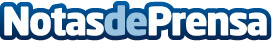 El ictus: las claves para reconocerloAtaques cerebrales, trombosis cerebrales, embolias cerebrales, derrames cerebrales, apoplejías…Diferentes nombres para un grupo de problemas que médicamente se agrupan bajo el nombre genérico de accidentes cerebrovasculares (ACV). O simplemente “ictus”.Datos de contacto:Nota de prensa publicada en: https://www.notasdeprensa.es/el-ictus-las-claves-para-reconocerlo_1 Categorias: Nacional Medicina Sociedad http://www.notasdeprensa.es